The regular meeting of the Oneonta Town Board was held on January 11th, 2023 @07:00PM, with the following members present:Town Board Member:	Kim Fierke 			(KF)Town Board Member:	Skylar J. Thompson 		(SJT)Town Board Member:	Patricia Riddell Kent 	(PRK)Town Board Member:	Brett Holleran 		(BH)	Supervisor:			Randal I. Mowers 		(RM)Town Clerk:			Ryan F. Pereira 		(RFP)	Town Attorney:		Robert Panasci 		(RP)		Others present: James A. Hurtubise II, Superintendent of Highways; Walter P. Schmitt Jr.; Michael Schmitt; Bill Ellis; Vicky Klukkert, The Daily Star; Tom Rowe; Jim Rowe; Dale Webster; Kathy Verrelli; Jim Verrelli; Theresa Cyzeski; Thom Trelease; Steve Kent. Petitioners: “Privilege of the floor.”Thom Trelease, a volunteer with Trout Unlimited (TU); asked the Board whether (TU) may be granted permission to repair a wooden structure (dock/platform) located in Fortin Park, at the junction of the Charlotte Creek and the Susquehanna River; which serves as sitting area, as well as, a place from which to fish.Theresa Cyzeski; read-aloud a statement voicing concerns, and a call for accountability, and collaboration from local government officials. The two main points of Mrs. Cyzeski’s statement centered on recent Board appointments, and pay raises for Town employees. The statement will be filed in the Town Clerk’s office.RESOLUTION 2023-019	Motion made by Holleran, seconded by Riddell Kent;WHEREAS; 	Board approval of emergency repairs for the dock/platform at the confluence of the Susquehanna River, and the Charlotte Creek, to be done by Trout Unlimited. VOTE- Aye (5)						SJT	BH		MOTION CARRIEDRESOLUTION 2022-020	Motion made by Fierke, seconded by Riddell Kent;WHEREAS; 	PUBLIC HEARING OPEN, Local Law#1, “Cannabis Retail Dispensary Law of the Town of Oneonta.”VOTE- Aye (5)						KF	PRK		MOTION CARRIEDDiscussions ranged from the legal, and illegal nature of the sale of marijuana, as well as, the current state of the Cannabis Law in New York State; as with regards to Local Law #1, and how the Town of Oneonta plans to establish an overlay district.RESOLUTION 2023-021	Motion made by Riddell Kent, seconded by Thompson;WHEREAS; 	PUBLIC HEARING CLOSED, Decision on the law was tabled, barring any major revisions to the law, a decision will be made February 8th ,2023. Should revisions weight beyond what is permissible, a new Public Hearing must be set.VOTE- Aye (5)						PRK	SJT		MOTION CARRIEDRESOLUTION 2023-022	Motion made by Fierke, seconded by Riddell Kent;WHEREAS;	purchase of a ROOT GRAPPLE bucket for skid steer approved at no more than $2650.00.VOTE- Aye (5)						KF	PRK		MOTION CARRIED	RESOLUTION 2023-023	Motion made by Holleran, seconded by Thompson;WHEREAS;	Thom Trelease will be stepping down as alternate to the Zoning Board of Appeals (ZBA),WHEREAS;	John B. Leahy appointed to serve as alternate to the ZBA, to serve out the remainder of the post left by Thom Trelease.VOTE- Aye (3) Nay (2) (PRK, KF)				BH	SJT		MOTION CARRIEDDissent from naysayers extended from comments exchanged at the Organizational Meeting surrounding appointments to the ZBA. Board Member Riddell Kent stated, “I think John would be a very good choice for ZBA alternate, however a ZBA member is willing to be reappointed to serve again.  For this reason, I am voting no.”RESOLUTION 2023-024 	Motion made by Thompson, seconded by Fierke;WHEREAS;	permission requested to expend budgeted funds for line items A3620.4: a. NFPA Membership renewal $175.00, b. NFPA Link renewal $130.00, c. STBOA Membership renewal $40.00.VOTE- Aye (5)						SJT	KF		MOTION CARRIEDRESOLUTION 2023-025	Motion made by Thompson, seconded by Holleran;WHEREAS;	permission requested to expend budgeted funds for line items A3620.2: a. approval to order printer, not to exceed $500.00, b. approval to order laptop, not to exceed $1500.00.VOTE- Aye (5)						SJT	BH		MOTION CARRIEDRESOLUTION 2023-026	Motion made by Thompson, seconded by Holleran;WHEREAS;	approval of contractual services provided by the County for Tax Assessment services.VOTE- Aye (5)						SJT	BH		MOTION CARRIEDRESOLUTION 2023-027	Motion made by Riddell Kent, seconded by Fierke;WHEREAS;	 to approve payment of the bills.VOTE- Aye (5)						PRK	KF		MOTION CARRIEDRESOLUTION 2023-028	Motion made by Riddell Kent, seconded by Fierke;WHEREAS;	to accept the Minutes of the December 14th ,2023 meeting.VOTE- Aye (5)						PRK	KF		MOTION CARRIEDRESOLUTION 2023-029	Motion made by Thompson, seconded by Fierke;WHEREAS;	Adjournment for the January 11th ,2023 meeting;NOW, therefore be it resolved; meeting adjourned @08:25PM.VOTE- Aye (5)						SJT	KF		MOTION CARRIEDRespectfully submitted,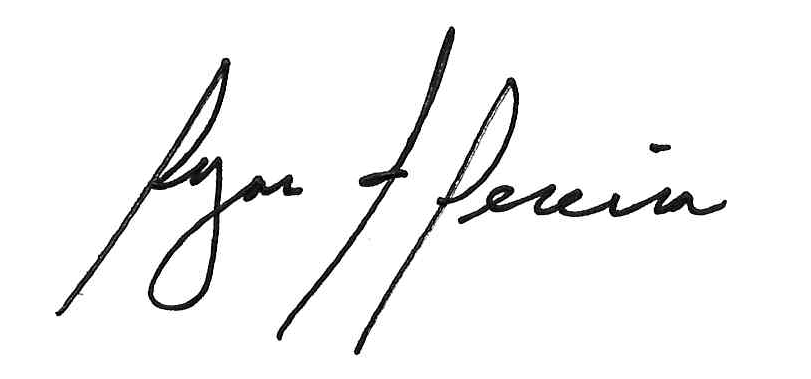 Ryan F. PereiraTown Clerk